Projekt LT-PL-5R-389 The form of connection: Arts and Literature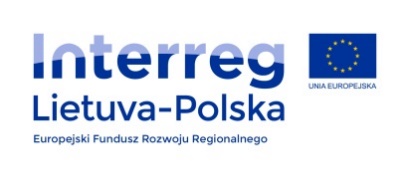 …………………….…………..				......................... , ................... . 2021 r.       pieczątka Oferenta Znak postępowania: DAT.ZO.272.700.01.2021Załącznik nr 2 - FORMULARZ OFERTYdotyczący usługi transportu dzieł sztuki związanego z organizacją wystawy „Stanisław Bohusz-Siestrzeńcewicz 1869-1927”I. Nazwa i adres ZAMAWIAJĄCEGO: 	Muzeum Okręgowe w Suwałkach, ul. T. Kościuszki 81, 16-400  SuwałkiII. Opis przedmiotu zamówienia: 
Przedmiotem zamówienia jest usługa dedykowanego transportu dzieł sztuki:1) z Muzeum Narodowego w Poznaniu, Muzeum Sztuki w Łodzi, Muzeum Narodowego 
w Warszawie do Muzeum Okręgowego w Suwałkach;2) z Litewskiego Muzeum Narodowego w Wilnie, Litewskiego Muzeum Narodowego Sztuki 
w Wilnie, Litewskiego Centrum Sztuki Tartle w Wilnie, Muzeum Dziedzictwa Sakralnego 
w Wilnie oraz z prywatnej kolekcji w Wilnie do Muzeum Okręgowego w Suwałkach;3)  z Muzeum Okręgowego w Suwałkach do Pałacu Tyszkiewiczów w Zatroczu k. Wilna;4) z Pałacu Tyszkiewiczów w Zatroczu do Litewskiego Muzeum Narodowego w Wilnie, Litewskiego Muzeum Narodowego Sztuki w Wilnie, Litewskiego Centrum Sztuki Tartle 
w Wilnie, Muzeum Dziedzictwa Sakralnego w Wilnie oraz z prywatnej kolekcji w Wilnie, Muzeum Narodowego w Poznaniu, Muzeum Sztuki w Łodzi, Muzeum Narodowego 
w Warszawie. Warunki płatności: płatność przelewem na rachunek Wykonawcy w terminie 
14 dni od daty wykonania poszczególnych transportów oraz prawidłowego wystawienia faktury VAT na rzecz Zamawiającego.
Termin wykonania zamówienia 
       Zamówienie ma zostać wykonane w następujących terminach:Transport w relacji: Poznań – Łódź – Warszawa – Suwałki: I połowa kwietnia 2021 r.Transport w relacji: Wilno – Suwałki: I połowa kwietnia 2021 r.Transport w relacji: Suwałki – Zatrocze k. Wilna: 3 sierpnia 2021 r.Transport w relacji: Zatrocze k. Wilna – Wilno – Warszawa – Łódź – Poznań: 
II połowa października 2021 r.Dokładne daty transportów zostaną uzgodnione przez Zamawiającego z Instytucjami Użyczającymi obrazy oraz Wykonawcą usług transportowych. NAZWA I ADRES WYKONAWCY: 
	Nazwa: …………………………………………………………………………….…. 	Adres: ………………………………………………………..………………………. 	NIP: 	………………………………………………………………………………… 	nr rachunku bankowego: …………………………………………………………...OFERUJĘ WYKONANIE PRZEDMIOTU ZAMÓWIENIA W TERMINACH OKREŚLONYCH W ZAPYTANIU OFERTOWYM NR DAT. DAT.ZO.272.700.01.2021
Z DNIA 24.03.2021 R. CENA ZA TRANSPORT DZIEŁ SZTUKI Z MUZEUM NARODOWEGO W POZNANIU, MUZEUM SZTUKI W ŁODZI, MUZEUM NARODOWEGO W WARSZAWIE DO MUZEUM OKRĘGOWEGO W SUWAŁKACHcena netto: 	zł podatek VAT: 	zł cenę brutto: 	zł słownie brutto: 	……………………… zł CENA ZA TRANSPORT DZIEŁ SZTUKI Z LITEWSKIEGO MUZEUM NARODOWEGO 
W WILNIE, LITEWSKIEGO MUZEUM NARODOWEGO SZTUKI W WILNIE, LITEWSKIEGO CENTRUM SZTUKI TARTLE W WILNIE, MUZEUM DZIEDZICTWA SAKRALNEGO W WILNIE ORAZ Z PRYWATNEJ KOLEKCJI W WILNIE DO MUZEUM OKRĘGOWEGO W SUWAŁKACHcena netto: 	zł podatek VAT: 	zł cenę brutto: 	zł słownie brutto: 	……………………… zł CENA ZA TRANSPORT DZIEŁ SZTUKI Z MUZEUM OKRĘGOWEGO W SUWAŁKACH DO PAŁACU TYSZKIEWICZÓW W ZATROCZU K. WILNAcena netto: 	zł podatek VAT: 	zł cenę brutto: 	zł słownie brutto: 	……………………… zł CENA ZA TRANSPORT POWROTNY DZIEŁ SZTUKI Z PAŁACU TYSZKIEWICZÓW 
W ZATROCZU DO: LITEWSKIEGO MUZEUM NARODOWEGO W WILNIE, LITEWSKIEGO MUZEUM NARODOWEGO SZTUKI W WILNIE, LITEWSKIEGO CENTRUM SZTUKI TARTLE W WILNIE, MUZEUM DZIEDZICTWA SAKRALNEGO 
W WILNIE, PRYWATNEJ KOLEKCJI W WILNIE, MUZEUM NARODOWEGO 
W POZNANIU, MUZEUM SZTUKI W ŁODZI, MUZEUM NARODOWEGO W WARSZAWIEcena netto: 	zł podatek VAT: 	zł cenę brutto: 	zł słownie brutto: 	……………………… zł ŁĄCZNA CENA ZA TRANSPORT DZIEŁ SZTUKI cena netto: 	zł podatek VAT: 	zł cenę brutto: 	zł słownie brutto: 	……………………… zł Oświadczam, że zapoznałem się z opisem przedmiotu zamówienia i nie wnoszę do niego zastrzeżeń. …………………….…………..Podpis Oferenta 